Species List for Odonata (dragonflies and damselflies) in the Lower Green Bay / Fox River AOC15 November, 2016Willson GaulThis document provides a list of all dragonfly and damselfly species identified in the Lower Green Bay / Fox River Area of Concern by Willson Gaul during about 107 hours of surveying in the period from May through October, 2016 (Table 2).  All observations were submitted to the Wisconsin Odonata Survey.  Difficult identifications were confirmed by sending photographs to Wisconsin DNR odonata expert Bob DuBois.  Observations for which species identification was uncertain were excluded when making this list.  This list includes observations from Sensiba SWA, which is not inside the AOC but which was surveyed to provide observations from a high-quality reference wetland; two species (Beaverpond Baskettail and Belted Whiteface) are on this list but were observed only at Sensiba SWA and therefore should be excluded from a list of species observed within the AOC proper.  Table 2 includes codes giving a very imprecise estimate of how common or abundant each species is at each site.  For some difficult-to-identify species, especially Bluets (Enallagma sp.) and White-faced Meadowhawk (Sympetrum obtrusum.) the codes probably under-estimate the commonness – these species are only identifiable with magnification in the hand, and so only 1 or 2 individuals may have been recorded even when there were dozens or hundreds flying.  Table 4 has approximate coordinates for sampling locations.  The coordinates are the location of transects or specific observations of interest, but additional observations for each site were collected within about a 1-mile radius of the coordinates given here.  For example, observations of species seen at the Sensiba location (Table 2) could have been made anywhere within 1 mile of any of the 3 “Sensiba” locations specified with coordinates in Table 4. Table 1: Key to species abundance codesTable 2: Odonate Species in the LGB/FR AOC, ordered approximately from most to least abundant within the AOC. Scientific names are in Table 3.Survey EffortI surveyed for roughly 107 hours in 2016.  This includes time spent on designated transects as well as time spent walking to and from transect sites and exploring habitats in a non-structured way.  The plot below shows total time spent at different sites (not just time spent on transects).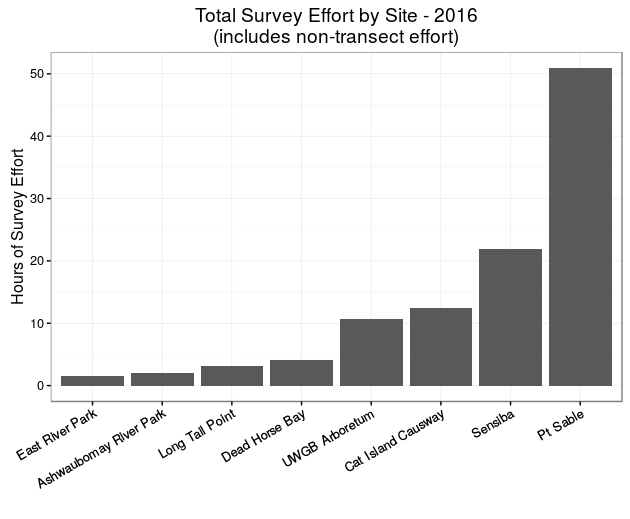 Scientific NamesTable 3: Scientific and Common Names of Odonata found in the LGBFR AOC in 2016Species with a Wisconsin State Rank of S3 or lower (indicating vulnerable status) are indicated above.  Explanation of WI State Rank Codes can be found at: dnr.wi.gov/topic/NHI/WList.html#SRankTable : Approximate Coordinates of Sampling Locations.  Sampling occurred within a roughly 1 mile radius around these points.CodeInterpretationrrare – species observed only once at this siteucuncommon – between 2 and 10 individuals observed at this site, or species observed on between 2 and 10 occasionsccommon – 10 or more individuals observed at this site.xpresent – survey effort was insufficient to determine how common or abundant this species was at this siteSpeciesAshwaubomay River ParkCat Island CausewayDead Horse BayEast River ParkLong Tail PointPoint SableSensibaUWGB ArboretumEastern ForktailxccxxcccSedge SpriteccrSlender SpreadwingxuccucucTaiga BluetucccAutumn MeadowhawkcxcuccDot-tailed WhitefaceruccucCommon Green DarnerxcccccTwelve-spotted SkimmerucxucccTule BluetxucucxucucMarsh BluetucuccFour-spotted SkimmeruccucWhite-faced MeadowhawkucxucucucHagen's BluetucucBlack SaddlebagsrucrucucBlue DasheruccxrrEastern AmberwingxcxucLance-tipped DarneruccrChalk-fronted CorporalucEastern PondhawkcucucHalloween PennantcucRacket-tailed EmeralducucWandering GliderucucSpotted SpreadwingucrEbony Jewelwing1cSpot-winged Glider1ucBlue-fronted DancerxucRuby MeadowhawkrrBand-winged MeadowhawkrrBelted Whiteface1ucOrange BluetxrEmerald Spreadwing1rBeaverpond Baskettail1rCommon Whitetail1ucFamiliar Bluet1rShadow Darner1rWidow Skimmer1rGreen-striped Darner1,rRusset-tipped Clubtail1,2xScientific NameCommon NameWI State RankAeshna constrictaLance-tipped DarnerAeshna umbrosaShadow DarnerAeshna verticalisGreen-striped DarnerS3Anax juniusCommon Green DarnerArgia apicalisBlue-fronted DancerCalopteryx maculataEbony JewelwingCelithemis eponinaHalloween PennantCoenagrion resolutumTaiga BluetDorocordulia liberaRacket-tailed EmeraldEnallagma caunculatumTule BluetEnallagma civileFamiliar BluetEnallagma ebruimMarsh BluetEnallagma hageniHagen's BluetEnallagma signatumOrange BluetEpitheca canisBeaverpond BaskettailErythermis simplicicollisEastern PondhawkIschnura verticalisEastern ForktailLadona juliaChalk-fronted CorporalLestes congenerSpotted SpreadwingLestes dryasEmerald SpreadwingLestes rectangularisSlender SpreadwingLeucorrhinia intactaDot-tailed WhitefaceLeucorrhinia proximaBelted WhitefaceLibellula luctuosaWidow SkimmerLibellula pulchellaTwelve-spotted SkimmerLibellula quadrimaculataFour-spotted SkimmerNehalennia ireneSedge SpritePachydiplax longipennisBlue DasherPantala flavescensWandering GliderPantala hymenaeaSpot-winged GliderPerithemis teneraEastern AmberwingPlathemis lydiaCommon WhitetailStylurus plagiatusRusset-tipped ClubtailS3S4Sympetrum obtrusumWhite-faced MeadowhawkSympetrum rubicundulumRuby MeadowhawkSympetrum semicinctumBand-winged MeadowhawkSympetrum vicinumAutumn MeadowhawkTramea lacerataBlack SaddlebagsTransect_IDSitelatlonOD.PS1Pt Sable44.58429-87.8964OD.PS2Pt Sable44.58069-87.9067OD.PS2.PATHPt Sable44.58119-87.9062OD.PS3Pt Sable44.5772-87.9126OD.PS.EX4Pt Sable44.57993-87.9092OD.AR.PONDUWGB Arboretum44.52714-87.926OD.AR.MAHONCRKUWGB Arboretum44.52663-87.9267OD.CATISL.ROCKSTRTCat Island44.58541-88.0153OD.CATISL.CAUSWYCat Island44.58271-88.0166OD.DEADHRSDead Horse Bay44.61918-88.0087OD.DEADHRS.WDead Horse Bay44.623-88.0119OD.LT.NLong Tail Point44.62666-88.0081OD.SENSIBA.DIKE.NSensiba44.64433-88.0126OD.SENSIBA.DIKE.NESensiba44.64376-88.009OD.SENSIBA.SHORE.NSensiba44.64443-88.0127OD.ASHWAUBOMAYAshwaubomay Memorial River Park44.46694-88.0567OD.EASTRIVERPARKEast River Park44.49488-87.9973